                                CALENDRIER hiver 2014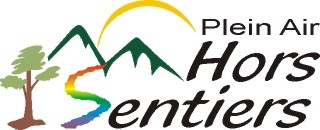 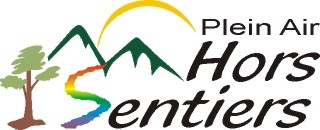                                                          algi.qc.ca/horssentiers               Les inscriptions pour les activités précédées d’un  débutent                 dimanche le 17 novembre, 10h (non membre le 24 novembre)                                   LÉGENDEMétro Papineau, Lionel-Groulx, Montmorency... : Lieu de départ des excursions d’un jourNm : Tarif pour non membreCovoiturage M : Coût du covoiturage au départ de MontréalCovoiturage Q : Coût du covoiturage au départ de Québec6km/100m/2h : Distance à parcourir pour l’activité/dénivellation/duréeNiveau de difficulté : ▲ Facile   ▲▲ Moyen ou variable   ▲▲▲ Difficile   ▲▲▲▲ Expert          Consultez Fonctionnement du site web pour les modalités d’inscriptions                  Consultez le bottin pour obtenir les coordonnées de vos organisateurs Martin Duval André FauvelCarol GagnonPierre Isabelle Christian LafranceDenis MelançonMartin RacicotWerner RiedlJANVIERDu 10 au 12 janvierChalet : Parc du Mont-Tremblant		    Raquette | Ski de fond | Ski alpin | SpaDu 17 au 19 janvierChalet : Mont Owl’s Head			    Ski alpin | Raquette | Ski de fond | SpaSamedi 18 janvierSki Morin Heights	 							        Ski alpinSamedi 25 janvierParc d’Oka – Le Calvaire via la Montée					       RaquetteFÉVRIERDu 31 au 2 février Chalet : Station Stoneham	                 Ski alpin | Raquette | Ski de fond | SpaDimanche 2 févrierMont Sutton									        Ski alpinDu 7 au 9 février Chalet : Cascade et Porter Mtn, Adk , NY				       RaquetteDu 14 au 16 février Chalet : Massif de Charlevoix		    Ski alpin | Raquette | Ski de fond | SpaSamedi 15 févrierDomaine de la forêt perdue, Mauricie					              PatinDimanche 16 févrierJay Peak, Vermont							                     Ski alpinSamedi 22 févrierStation Mont Orford							                     Ski alpinMARSDu 28 au 2 mars Chalet : La relâche : Mont Ste-Anne	    Raquette | Ski de fond | Ski alpin | SpaSamedi 1 marsParc du Mont-Orford								       RaquetteSamedi 8 marsParc régional Dufresne, Val-David						       Raquette           Samedi 15 marsMont Owl’s Head 								        Ski alpinSamedi 15 marsSentier des 2 criques, Parc de la Mauricie					       Raquette           Samedi 22 marsTremblant 									        Ski alpinDu 21 au 23 mars Chalet : Parc des chutes à Bull, St-Côme, Lanaudière	   Raquette | Ski alpin| SpaAVRILSamedi 5 avrilSouper fin de saison à la cabane à sucre - Lancement du calendrier été 2014      PartyDu 11 au 12 janvier		Chalet : Parc du Mont-Tremblant	      Raquette | Ski de fond | Ski alpin | SpaHébergement : 86$, Nm +5$ | Covoiturage M : 25$, Q : 68$ | Places limitées à 34 |  Carol			      ▲▲Situés à Lac Supérieur, les 4 chalets, de luxe et en bois rond, sont tous voisins et situés au domaine Chalets Mont-Tremblant. Les 4 chalets comportent 4 ou 6 chambres avec, en tout, 9 lits queen ou double et 18 simples.Les chalets, grand confort sont tous très bien équipés avec foyer, accès Wi-fi, BBQ disponible en hiver, spa, literieet serviettes, vous apportez votre bouffe et votre maillot de bain. Sur place on peut faire de la raquette sur plusieurs kilomètres de sentiers aménagés. Le parc du Mont-Tremblant et Tremblant sont à proximité pour le ski de fond, raquette et ski alpin. Location d’équipement au parc du Mont-Tremblant et à Tremblant.Samedi 18 janvier		Ski Morin Heights						      Ski alpin de soiréeMétro Montmorency, 15h | 32$, Nm +5$ | Covoiturage : 8$ |  Christian					      ▲▲Quoi de mieux pour débuter la saison de ski de s’offrir une petite virée au mont Morin Heights, un secret bien gardédes Laurentides dans la vallée de St-Sauveur. Avec son dénivelé de 200 mètres et ses 24 pistes, le mont Morin Heightsreprésente un vrai terrain de jeu. Avis aux intéressés, une de mes amies qui est monitrice de ski nous offre un cours degroupe d’une heure de niveau intermédiaire à avancer, histoire de parfaire nos techniques de ski. Le montant du coursdépend du nombre de personnes inscrites. Avisez-moi de votre intérêt avant le 10 janvier. Location d’équipementdisponible sur place ($). Pour les personnes intéressées, en guise d’après-ski, nous irons souper dans un restaurant duvillage de St-Sauveur. Du 17 au 19 janvier		Chalet : Mont Owl’s Head		     Ski alpin | Raquette | Ski de fond | SpaHébergement : 95$, Nm +5$ | Covoiturage M : 23$, Q : 49$ | Places limitées à 18 |  Carol 	      		      ▲▲Nous occuperons 3 chalets, tous à moins de 5 minutes du centre de ski alpin, et comportant chacun 3 chambres avec,en tout, 7 lits queen ou double et 4 lits simples. Chaque chalet a un foyer, BBQ, accès Wi-Fi, literie et serviettes. Vousn'apportez que votre bouffe.  Un nouveau sentier de raquette permet de gravir le mont Owl's Head du côté est. À proximité, la Fiducie de la vallée Ruiter et la Réserve des montagnes-vertes offrent un total de 45 km de sentiers deraquettes et de ski de fond de niveaux variés. Nous sommes à quelques kilomètres du Spa des chutes de Bolton 23$ après 17h (prévoir maillot, serviette, sandales) et à 27 km de l’Abbaye de St-Benoit-du-Lac.Samedi 25 janvier		Parc d’Oka- Le Calvaire via la montée				         RaquetteMétro Montmorency, 10h | Gratuit | Covoiturage : 5$ |  Carol					                    ▲▲Journée « Portes ouvertes », gratuit pour tous.  A partir du poste de perception nous entreprendrons La Montée versles chapelles pour une boucle totalisant environ 4 km. Tout en haut une magnifique vue sur la région. Par la suite,nous effectuerons le sentier l’Écureuil de 3 km.  Pavillon d’accueil avec foyer, vous apportez votre lunch, vous y trouverez aussi une cafétéria. Location d’équipement sur place ($).Du 31/1 au 2 février	         Chalet : Station Stoneham		      Ski alpin | Raquette | Ski de fond | SpaHébergement : 145$ ou 95$, Nm +5$ | Covoiturage M : 50$, Q : 5$ | Places limitées à 11 |  Martin D 	      ▲▲Avec les pentes de ski derrière le chalet « ski-in/ski-out » nous logerons dans un chalet de grand luxe comportant 4 chambres (1 lit double, 1 lit queen, 2 lits doubles munis chacun d’un lit simple superposé) et d’un divan-lit dans la sallefamiliale à 95$. Le chalet a un spa privé, foyer, table de billard et ambiance chaleureuse garantie. Souper communautaire le samedi soir.  Possibilité de faire de la raquette et du ski de fond.Dimanche 2 février		Mont Sutton								           Ski alpinMétro Lionel-Groulx, 8h | 64$, Nm + 5$ | Covoiturage : 14$ |  Christian					      ▲▲Avec son concept de sous-bois, ses conditions exceptionnelles, sa nature omniprésente, sa neige abondante et sonambiance authentique, le mont Sutton fait bande à part. Montagne impressionnante avec son dénivelé de 460 mètres et ses 60 pistes. Location d’équipement disponible sur place ($). Apportez si désiré un lunch.Du 7 au 9 février		 Chalet : Cascade et Porter Mtn, Adk, NY			                      RaquetteHébergement : 70$, Nm : +5$ | Covoiturage M : 33$, Q : 70$ | Places limitées à 11 |  Werner		    ▲▲+Nous occuperons 2 chalets voisins : Mercy Cottage et Random Scoots à Keene. Situé à l'extérieur du village maisd’accès facile, ils possèdent 6 chambres avec en tout, 5 lits queen et 1 simple, foyer, BBQ et accès Wi-Fi. La literie et serviettes sont fournies. Vous apportez votre bouffe et votre passeport ! Bienvenue aux dames ! Samedi : CascadesMtn : 8km/600m ou Cascades-Porter-Blueberry Mtn en linéaire.Du 14 au 16 février		 Chalet : Massif de Charlevoix 	       Ski alpin | Raquette | Ski de fond | SpaHébergement : 113$, Nm : + 5$ | Covoiturage M : 62$, Q : 16$ | Places limitées à 10 |  Martin D		      ▲▲Nouvellement construit, le chalet Au Grand Merisier a tout ce qu'il faut pour agrémenter notre séjour : architecture destyle chalet alpin, décor chaleureux, aires de vie agréable, table pour 10 personnes, foyer, spa, billard... Venez vivre unséjour mémorable en chalet pour pratiquer le ski alpin, le ski de fond ou la raquette en montagne. En tout 4 chambres3 avec lits queen, et 1 chambre avec lit double et 2 lits simples superposés. Vous apportez votre bouffe et maillot.Samedi 15 février		Domaine de la forêt perdue, Mauricie					    PatinM : Crémazie : 9h | Tarif : achat obligatoire d'un produit de la ferme, Nm +5$ | Covoiturage : 16$ |  Pierre 	          ▲À Notre-Dame-du-Mont-Carmel, patiner sur une piste en labyrinthe de 10 kilomètres en pleine nature, sentir l'air frais de la campagne, se réchauffer au magasin général, être en bonne compagnie..... Quoi demander de plus un 15 février? Location et affûtage de patins sur place. Casse-croûte et refuges chauffés.  Apportez un lunch. Dimanche 16 février		Jay Peak, Vermont							           Ski alpinMétro Lionel-Groulx, 7h | 69$, Nm +5$ | Covoiturage : 20$ |  Christian 					      ▲▲La réputation du mont Jay peak, situé au Vermont, demeure incontestable alors qu’elle représente une destinationincontournable pour tout skieur averti. Avec ses 656 mètres de dénivelé et ses 77 pistes, l’expérience en vaut vraimentla chandelle avec en prime des points de vue superbes sur les Green Mountains et même les montagnes de l’Estrie.Location d’équipement disponible sur place ($).Samedi 22 février		Station Mont Orford							           Ski alpinMétro Lionel-Groulx, 8h | 57$, Nm +5$ | Covoiturage : 16$ |  André						      ▲▲Le mont Orford détient le 4ème sommet skiable en importance au Québec et s'étend sur 3 montagnes  (Orford,  Giroux et Alfred-Desrochers). Ses 61 pistes et sous-bois offrent un panorama spectaculaire à couper le souffle !Location d’équipement disponible sur place ($). Apportez, si désiré, un lunch.  Rabais de 30% à 40% pour les détenteurs des coupons "Passe Partout". Pour ceux qui le désirent, nous terminerons  la journée autour d’un bon repas au resto dans la région de Magog.Du 28/2 au 2 mars	 Chalet : La relâche au Mont Ste-Anne	       Ski de fond | Raquette | Ski alpin | SpaHébergement : 126$, Nm +5$ | Covoiturage M : 53$, Q : 9$ | Places limitées à 26 |  Martin D	              	      ▲▲Et de 4… suite au succès des 3 dernières années, nous retournons au Chalet du Fondeur, grand bâtiment avecune grande salle à manger, salon sympathique avec foyer,  accès Wi-Fi, grand spa, 5 chambres (4 lits doubleset 18 lits simples).  Le tarif inclus les frais d’accès aux sentiers de ski de fond et de raquette pour la durée du séjour. Vous apportez votre bouffe et maillot de bain. Situé au coeur des sentiers de ski de fond du Mont Sainte-Anne, c’est un rendez-vous privilégié avec la nature, car les pistes de réputation internationale sont à nos pieds!Souper « À la bonne franquette » prévu samedi soir. Nous sommes également tout près du centre de ski alpin. Location d’équipement sur place. Samedi 1 mars		Parc du Mont Orford						                      RaquetteMétro Lionel-Groulx, 9h | Gratuit, Nm : 11$ | Covoiturage : 12$ |  Martin R 				                    ▲▲Le parc offre plusieurs sentiers de niveaux variés. Location d’équipement sur place ($). Apportez un lunch.Samedi 8 mars		Parc régional Dufresne, Val-David					         RaquetteMétro Montmorency, 9h 30 | 13$, Nm : +5$ | Covoiturage : 7$ |  Martin R		 			      ▲▲Le parc offre 7 sentiers totalisant 80 km de niveaux variés et plusieurs points de vue. Possibilité de faire de la raquette sur 22 km. Chalet et refuges chauffés. Lunch. Location d’équipement sur place ($).Samedi 15 mars		Mont Owl’s Head						        	           Ski alpinMétro Lionel-Groulx, 8h | 45$, Nm +5$ | Covoiturage : 16$ |  André 					      ▲▲S’élevant majestueusement sur les berges occidentales du lac Memphrémagog, dans les Cantons de L’Est, nous trouvons le splendide centre de ski Owl’s Head. Au cours des dernières années, le centre s’est grandement amélioré, en mettant l’accent sur les besoins et les services que les amateurs de glisse demandent, tout en gardant l’esprit de famille au premier plan. Location d’équipement disponible sur place ($). Apportez, si désiré, un lunch.Rabais de 30% à 40% pour les détenteurs des coupons "Passe Partout". Pour ceux qui le désirent, nous terminerons  la journée autour d’un bon repas au resto dans la région de Mansonville.Samedi 15 mars		Sentier les 2 criques, Parc de la Mauricie			 	         RaquetteMétro Crémazie, 8h |Gratuit, Nm : 13$ | Covoiturage : 17$ |  Denis 				17km / 200m        ▲▲+Sentier avec de nombreux points de vue, nous longerons le ruisseau du Fou. Apportez un lunch. Samedi 22 mars		Station Tremblant						        	           Ski alpinMétro Montmorency, 8h | 79$, Nm +5$ | Covoiturage : 17$ |  André 					      ▲▲Bien avant l'arrivée de l'homme blanc, l'ancienne tribu amérindienne des Algonquins nommait le majestueux montTremblant Manitonga Soutana, « la montagne des esprits ». La légende veut qu'à chaque fois que quelqu'un allait àl'encontre des lois sacrées de la nature et troublait la tranquillité des lieux, le grand manitou faisait trembler la monta-gne. Découvrez Manitonga Soutana par vous-même et rapprochez-vous des esprits ! Les 4 versants auront de quoi combler tous les amateurs, quel que soit leur niveau. La montagne est dotée d’un des plus puissants systèmes de fabrication de neige artificielle en Amérique du Nord, avec plus de 1000 canons à neige pour des conditions de skiimpeccables.  Location d’équipement disponible sur place ($). Apportez, si désiré, un lunch. Rabais de 30% à 40%pour les détenteurs des coupons "Passe Partout". Pour ceux qui le désirent, nous terminerons  la journée autour d’un bon repas au resto dans la région de Tremblant.Du 21 au 23 mars		 Chalet : St-Côme, Parc des chutes à Bull		      Raquette | Ski alpin| SpaHébergement : 95$, Nm +5$ | Covoiturage M : 20$, Q : 44$| Places limitées à 8 |  Carol			      ▲▲De construction neuve et en bois rond, notre chalet offre une vue spectaculaire sur le lac, les montagnes et la pente de ski Val St-Côme.  Le chalet a 4 chambres (3 lits queen et 2 simples) et est très bien équipé avec foyer, literie etserviette. Le propriétaire nous met  4 paires de raquette à notre disposition.  Sur le site, on peut faire de la raquette mais, samedi,  nous nous déplacerons au Parc des chutes à Bull à proximité.  Il est aussi possible de faire du ski alpin.Possibilité de spa au Centre de santé Le Rituel. Apportez maillot, serviette et sandales.Samedi 5 avril		Souper à la cabane à sucre Éthier, Mirabel						    PartyMétro Montmorency, 17h30 | 28$ | Covoiturage M : 5$, Q : 26$| Date limite : 30/3 |  Carol« Portes ouvertes », même tarif pour tous. Pour terminer la saison hiver et lancer la belle saison un bon souper à lacabane Éthier à Mirabel (une des meilleures cabanes à sucre et non commerciale). Apportez votre boisson.  Placeslimitées. Venez prendre connaissance du calendrier été 2014.